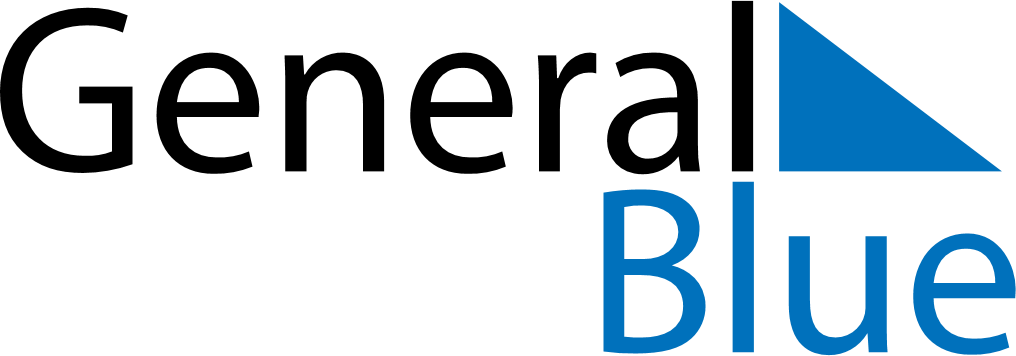 February 2022February 2022February 2022AngolaAngolaSundayMondayTuesdayWednesdayThursdayFridaySaturday12345Liberation Day678910111213141516171819202122232425262728